           Кафедра «ЭХП»АВТОМАТИЗИРОВАННАЯ ДИАГНОСТИКА ЭЛЕКТРООБОРУДОВАНИЯ С ПРИМЕНЕНИЕМ QR-КОДА НА ПРИМЕРЕ ФИЛИАЛА АО «ТАТЭНЕРГО» - КАЗАНСКАЯ ТЭЦ-1Выполнила: студентка группы ЭХПм-1-18 Галяутдинова А.Р.Научный руководитель: Роженцова Н.В., зав. кафедрой ЭХП, канд. техн. наук, доцент Казань, 2020 ВВЕДЕНИЕВ силу того, что силовые трансформаторы являются одним из наиболее дорогостоящих элементов, есть необходимость иметь возможность выявления начальной стадии развития дефекта, а также предаварийных и аварийных режимов на трансформаторном оборудовании. В большинстве случаев принимается решение оставлять в работе трансформаторы с большим сроком эксплуатации. Поэтому крайне актуальными становятся вопросы поиска новых подходов и методов мониторинга, диагностики и оценки текущего состояния для эффективного технического обслуживания, ремонта, а также продления срока службы трансформаторов без потери надежности. Вопрос выявления дефектов на ранней стадии их возникновения у нормальных и, особенно, отработавших нормативный срок силовых является острой проблемой. Кроме того, внедрение автоматизированной диагностики и электрооборудования являются необходимым условием внедрения технологии Smart Grid в промышленных электрических сетях. В то же время существующие традиционные средства и методы диагностирования состояния изоляции силового трансформатора не позволяют в полной мере выявить дефекты на ранней стадии их образования. Методы, используемые в настоящее время (измерение тангенса угла диэлектрических потерь tgδ, коэффициента абсорбции Кабс и др.), не обнаруживают опасные ухудшения состояния изоляции, не чувствительны к её старению, а в некоторых случаях ошибочно оценивают состояние изоляции. Большинство применяемых методов основаны на использовании явления абсорбции, однако, на абсорбционные зависимости изоляции, кроме увлажнения, влияет и целый ряд иных факторов (температура, погрешность измерительной аппаратуры), затрудняющих определение состояния изоляции и др. Так же, существующие методы проверки изоляции определяют состояние только части объёма изоляции и не могут характеризовать состояние изоляции по всему объёму трансформатора. Всем традиционным методам присуща зависимость результатов измерений от физико-химических показателей масла, в то же время продукты разложения масла и твёрдой изоляции вносят большие погрешности в оценку состояния изоляции. Кроме того, результаты контроля на отключённом трансформаторе значительно отличаются от результатов контроля в рабочем состоянии из-за температурного режима, миграции влаги в системе «бумага-масло», напряжённости электрического поля в составных частях силового трансформатора.СИСТЕМА МОНИТОРИНГА, УПРАВЛЕНИЯ И ДИАГНОСТИКИ ТРАНСФОРМАТОРНОГО ОБОРУДОВАНИЯВ данной работе мы рассматриваем одно из решений данной проблемы. Мы предлагаем внедрять на все силовые трансформаторы систему мониторинга, управления и диагностики (СМУиД) трансформаторного оборудования (ТО) в комплексе с автоматизированной системой управления электротехнического оборудования и автоматизированной информационно-измерительной системой коммерческого учета электроэнергии с применением QR-кода. Система мониторинга трансформаторов предназначена для контроля изоляции, регистрации и анализа частичных разрядов, мониторинга технического состояния. Основной задачей систем мониторинга является обеспечение максимального безаварийного срока службы трансформаторов. Целью внедрения системы мониторинга, управления и диагностики является:− повышение эффективности эксплуатации трансформаторного оборудования (ТО);− сокращение случаев сбоев энергообеспечения по вине отказа оборудования;− выявление начальной стадии развития дефекта и/или предаварийных и аварийных режимов на контролируемом оборудовании;− сокращение инвестиционных затрат на необоснованное обновление оборудования;−снижение расходов на проведение ремонтов;− сокращение трудозатрат персонала в результате внедрения автоматизированных методов контроля и диагностики;− увеличение времени эксплуатации оборудования на основании фактических значений критических параметров контролируемого оборудования;− снижение рисков причинения экологического ущерба из-за выхода из строя оборудования.Система создается на базе информационно-измерительной системы. Ядром системы мониторинга, управления и диагностики является SCADA-система, которая разработана для решения следующих задач:−непрерывное измерение различных физических параметров с их преобразованием в электрические сигналы, отображение оперативной информации на видеокадрах и регистрация основных параметров ТО в нормальных, предаварийных и аварийных режимах, выполнение вычислительных операций по измеренным значениям и их совокупности с использованием аналитических и математических моделей, разработанных на базе национальной нормативно-технической документации (НТД) и международных стандартов, прогнозирование технического состояния ТО;−формирование управляющих команд коммутационному оборудованию, исполнительным механизмам и другому оборудованию с выдачей и контролем прохождения соответствующих значений выходных электрических сигналов по каналам системы; −управление системой охлаждения(СО).СМУиД может обеспечивать интеграцию в единое информационное пространство различных подсистем, отвечающих за функционирование различных узлов, устройств, приборов и ТО во всех режимах его работы.Основными функциями СМУиД являются:− прием и первичная обработка информации, которая поступает от датчиков и подсистем мониторинга отдельных технологических узлов ТО;− контроль текущего режима и состояние ТО;− контроль работы технологических защит и формирование соответствующей сигнализации;− визуализация на устройстве отображения информации, характеризующей состояние ТО и параметры его работы;− регистрация событий;− формирование сигналов предупредительной и аварийной сигнализации по всем контролируемым параметрам при превышении граничных значений (уставок);− формирование экспертных оценок и прогнозов технического состояния оборудования на основе расчетных моделей, в том числе и в режиме реального времени;− контроль и работа с архивными данными с удаленного рабочего места;− создание и хранение базы данных технического состояния контролируемого объекта, срабатывания аварийной и предупредительной сигнализации, результатов расчета моделей, экспериментальных оценок и прогнозов;− самодиагностика состояния СМУиД с локальными компонентами, вышедшего из строя.СМУиД является многоуровневой иерархичной информационно-измерительной системой распределительного типа, работающей в режиме реального времени, которая оснащена средствами сбора, обработки, отображения, хранения и передачи информации. Система мониторинга включает в свой состав PC: совместимые компьютеры, SCADA-систему, программируемые логические контроллеры, первичные измерительные преобразователи (датчики), а также системы для контроля технического состояния отдельных частей и узлов ТО.По результатам выполнения алгоритмов диагностики и прогнозирования технического состояния ТО формируются наглядные графические формы, звуковая и световая предупредительная и аварийная сигнализация, сопровождающаяся предупредительными или аварийными сообщениями. Основанием для формирования технологической сигнализации служит достижение (или приближение) одного или нескольких параметров к критическим величинам, определенным в НТД, действующей на территории РФ.Структура СМУиД:- Шкаф мониторинга трансформатора (ШМТ), выполненный на основе системы интеллектуальных модулей в составе модуля процессорного P06/P06 DIO и модулей ввода-вывода: Т3102 (модуль на 6 каналов ввода аналоговых сигналов с индивидуальной гальванической развязкой (ГР), исполнение на расширенный температурный диапазон –40 С до +50 С), ТСС8-220 DC (модуль на 8 каналов выходных дискретных сигналов на электромеханических реле с индивидуальной гальванической развязкой, исполнение на расширенный температурный диапазон от –40 Сдо +50 С), ТСB08RT (модуль на 8 каналов выходных дискретных сигналов на электромеханических реле с индивидуальной гальванической развязкой, исполнение на расширенный температурный диапазон –40 С до +50 С). Кроме того, в шкафу располагаются дополнительное оборудование, соединительные клеммники, автоматические выключатели, сигнальные лампы и т.п.- Дополнительное оборудование, первичные датчики и устройства контроля отдельных технологических узлов ТО;- Шкаф серверов (ШС) СМУиД;- Программное обеспечение (ПО) СМУиД, состоящее из прикладного проекта ISaGRAF, проекта SCADA-системы, функционирующего на серверах СМУиД и автоматизированное рабочее место (АРМ) оператора.Соединение шкафов ШМТ и ШС между собой осуществляется посредством резервированной волоконно-оптической линии связи (ВОЛС). Шкаф серверов СМУиД может выполнять функции единого диагностического центра системы мониторинга и диагностики электротехнического оборудования станции (СМД-ЭТО), совмещая в себе функции верхнего уровня системы мониторинга, например, распределительного устройства, силовых трансформаторов и реакторов, генераторов, высоковольтных выключателей и т.п. (рис. 1).Рис. 1. Структурная схема СМУиДВНЕДРЕНИЕ АВТОМАТИЗИРОВАННЫХ СИСТЕМ УПРАВЛЕНИЯУсовершенствование предложенной технологии возможно внедрением автоматизированной системы управления электротехническим оборудованием (АСУ ЭТО), а также интеграция с автоматизированной информационно-измерительной системой коммерческого учета электроэнергии (АИИС КУЭ) (рис. 2).АСУ ЭТО предназначена для контроля режима работы каждой электрической части предприятия и ее отображения для оперативного и другого персонала, повышения эффективности диспетчерско-технологического управления, оптимизации режимов работы и электрооборудования главных схем, повышения надежности и безаварийности работы электрооборудования главных схем, повышения эффективности управления процессом ремонта электрооборудования главных схем, снижения эксплуатационных затрат, управления коммутационными аппаратами (КА) на нижнем уровне.АИИС КУЭ предназначена для сбора, обработки и хранения результатов измерений количества электрической энергии выработанной, полученной, потребленной на собственные нужны (СН) и отпущенной потребителям электроэнергии, осуществления контроля за энергопотреблением, регистрации параметров энергопотребления, проведения расчетов в объеме оказываемых услуг.Рис. 2. Структурная схема с внедрением АСУ ЭТО и АИИС КУЭСистема мониторинга включает в свой состав РС: совместимые компьютеры, SCADA-систему, программируемые логические контроллеры (ПЛК), первичные измерительные преобразователи (ИП), зарегистрированные в Государственном реестре средств измерений и допущенные к применению в РФ, а также приборы, системы для контроля технического состояния отдельных частей и узлов ТО. СМУиД имеет иерархическую трехуровневую структуру, которая представлена на рис. 3.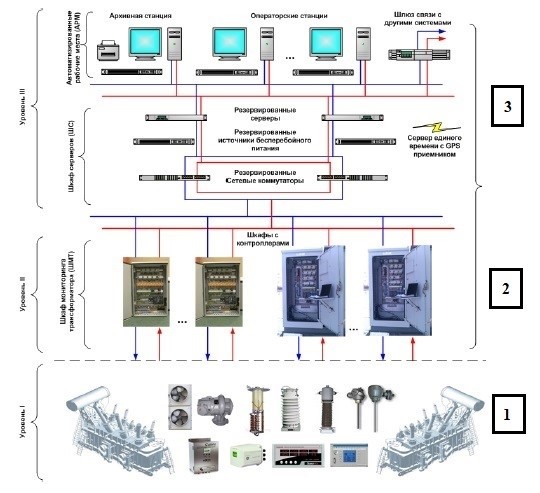 Рис.3. Иерархическая структура СМУиД:1 – I уровень – ТО; 2 –II уровень –ШМТ; 3 - III уровень– сервера сбора данных и синхронизации времени, ШС, операторные станции, АРМ.I уровень– уровень сбора данных, который включает в себя исполнительные устройства, первичные датчики и измерительные системы, установленные на ТО. В число таких датчиков и устройств могут входить датчики температуры масла, обмоток и окружающей среды, датчики наличия потока масла, манометры в трубопроводах СО, датчики тока электродвигателей маслонасосов и вентиляторов СО, датчики контроля газосодержания и влагосодержания масла, привод регулятора РПН, приборы/устройства управления и контроля РПН, приборы/устройства управления и контроля СО, приборы/устройства регистрации частичных разрядов, приборы/устройства контроля состояния изоляции высоковольтных вводов, для маслонаполненных вводов, дополнительно манометры, датчики вибраций и т.д. СМУиД обеспечивает прием и обработку сигналов различных типов: − унифицированные сигналы тока и напряжения от первичных преобразователей: 4…20 мА, 0…20 мА, ±5 В, 0…5 В; − дискретные сигналы от датчиков типа «сухой» контакт; − сигналы переменного тока и напряжения: 0…1 А, 0…5 А, 0…100 В, 0…380 В; − сигналы от термосопротивлений типа Pt 100, подключаемых по двух-, трех- или четырехпроводной схеме; − цифровые сигналы от интеллектуальных устройств с использованием интерфейса RS-485. II уровень – уровень первичной обработки измеряемых параметров и команд управления (по аналоговым, дискретным и цифровым измерительным каналам). Реализуется в виде ШМТ, устанавливаемых в непосредственной близости от контролируемого ТО. Технические средства (ТС) шкафа ШМТ выполняют нормализацию и преобразование сигналов, полученных от первичных датчиков Уровня I, расчет параметров ТО с помощью математических моделей, и обеспечивают информационный обмен с Уровнем III. На Уровне II могут применяться следующие ТС: − системы интеллектуальных модулей;− модули устройств связи с объектом (УСО), процессорных модулей; − многофункциональные ИП. III уровень– уровень консолидации, хранения и визуализации данных, применяемые ТС, выполнены на базе PC-совместимых компьютеров промышленного или офисного исполнения, работающие под управлением операционных систем (ОС), совместимых со SCADA-системой а также сетевое оборудование для объединения всех ТС локальной вычислительной сетью (ЛВС) Ethernet. Реализуется в виде шкафа серверов (ШС) и устанавливается в помещении управления энергообъектом. В качестве функциональных компонентов III уровня в системе СМУиД могут использоваться: − выделенные шлюзы обмена данными с контроллерами, серверы архивных данных, предназначенные для регистрации и архивирования информации, поступающей с ПЛК и процессорных модулей II уровня; − операторские станции оперативно-диспетчерского и управленческого персонала, которые предназначены для визуализации значений измеряемых и рассчитываемых параметров ТО в режиме «online», отображения архивной информации о технологическом процессе в ретроспективном режиме; − инженерные станции, предназначенные для проведения наладочных и сервисных работ по обслуживанию абонентов II уровня и III уровня системы СМУиД;− сервер точного времени, предназначенный для поддержания единого астрономического времени устройств I, II и III уровней системы, с его коррекцией по сигналу точного времени, получаемого от приемника GPS/Глонасс или посредством стандартного сетевого протокола точного времени SNTP. Для отображения информации СМУиД могут быть использованы экраны коллективного пользования, существующие в автоматизированной системе управления технологическим процессом (АСУ ТП) энергообъекта. Некоторые из указанных выше функциональных компонентов III уровня могут реализовываться на базе одного и того же PC-совместимого компьютера (например, в случае использования автоматизированного рабочего места (АРМ) со встроенным шлюзом и архивным сервером). АЛГОРИТМ РАБОТЫ СИСТЕМЫВ структуре проекта АСУ ТП зона ответственности программно-технического комплекса (ПТК), как основного компонента СМУиД: − в части границ комплекса и подключения к другим составным частям системы – и входные и выходные клеммы (разъемы) в электромонтажном шкафу с ПЛК, интеллектуальными модулями системы и сетевым оборудованием, размещенным в шкафах и стойках или автономно, к которым подключаются датчики или сторонние системы сбора и обработки информации; − в части функционала комплекса – совокупность всех информационных и сервисных функций, реализуемых с помощью вычислительных средств в соответствии с настоящими техническими условиями. Связь между различными уровнями системы, а также со смежными подсистемами реализована посредством локальной вычислительной сети (ЛВС)[4]. Типовая структурная схема внутренней ЛВС ШМТ представлена на рис. 4.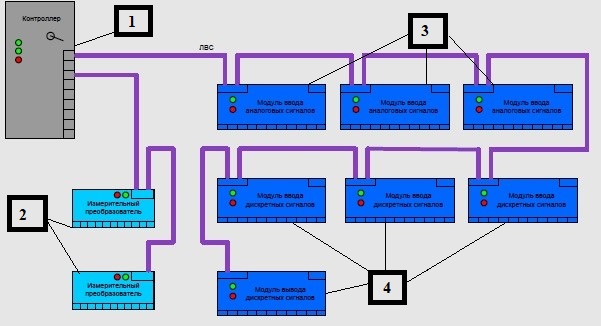 Рис. 4. Типовая структурная схема ЛВС ШМТ:– контроллер в шкафу ШМТ; 2 –измерительный преобразователь; 3 – модуль ввода аналоговых сигналов; 4 –модуль ввода дискретных сигналов.ЛВС представляет собой совокупность ТС, обеспечивающих контролируемый информационный обмен между компонентами системы. В состав ЛВС входят активные и пассивные компоненты, а также ПО, обеспечивающее нормальное функционирование ТС ЛВС (активных).К пассивным компонентам ЛВС относятся кабельная продукция (оптические и медные кабели, в т.ч. патч-корды, пигтейлы), сетевые шкафы, включая коммутационные панели (патч-панели, оптические кроссы), кабельные органайзеры, кабельные короба, лотки, кабельные розетки, разъемы. К активным компонентам ЛВС относятся сетевые коммутаторы, маршрутизаторы, в т.ч. с функцией межсетевого экрана, медиаконверторы, преобразователи интерфейсов, серверы последовательных портов, сетевые платы рабочих станций, серверов.Для передачи сигналов используется стандартный интерфейс RS-485, работающий в полудуплексном режиме с одной витой парой проводников в общем экране. Мастер сети (процессорный модуль P06) передает и принимает данные через СОМ-порты. При подключении модулей или интеллектуальных измерительных устройств к СОМ3-СОМ5, эти СОМ-порты должны быть настроены на среду передачи RS-485. Если модули или интеллектуальные измерительные устройства подключаются к СОМ1 или СОМ6, следует использовать интеллектуальный конвертор сигнала интерфейса RS-232 в RS-485. Автоматический конвертор берет на себя функцию управления переключением направления передачи и обеспечивает преобразование уровней сигнала.Поскольку АИИС КУЭ является информационно-вычислительной системой с централизованным управлением и распределительной функцией измерения, она включает в себя следующие уровни:Уровень информационно-измерительных комплексов точек измерений (ИИК);Уровень информационно-вычислительного комплекса электроустановок (ИВК).Первый уровень включает в себя измерительные трансформаторы тока и напряжения, многофункциональные счетчики активной и реактивной электроэнергии, вторичные измерительные цепи. Второй уровень включает в себя компьютер в промышленном исполнении (рис. 6).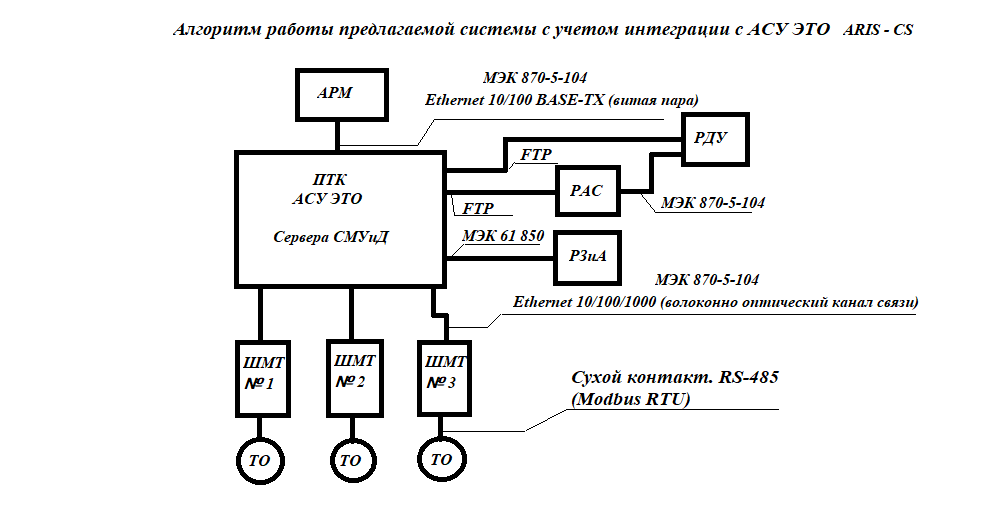 Рис. 6. Алгоритм работы системыДальнейшей ступенью развития идеи может быть внедрение QR-кода на ТО. Персонал, отвечающий за техническое состояние электрооборудования, должен вести журналы по учету, по техническому осмотру и ремонту оборудования, составлять план проведения следующего ремонта. По этим данным можно отследить, когда было установлено то или иное оборудование, когда оно проходило последнюю проверку, какие мероприятия в процессе нее производились, какие результаты были получены. Однако применив предложенную идею, можно ускорить процесс поиска последней информации об электрооборудовании, а также посмотреть фактические показания параметров: температуру, напряжения на выводах и т.д., что позволит сэкономить время на обследование тех или иных дефектов оборудования, следовательно, оперативный персонал сможет начать диагностику на устранение данного дефекта без предварительных оперативных переговоров (рис. 7).Team Viewer – пакет программного обеспечения для удалённого контроля компьютеров, обмена файлами между управляющей и управляемой машинами, видеосвязи и веб-конференцией. Предлагаем использовать данную технологию для всего парка оборудования на предприятии. 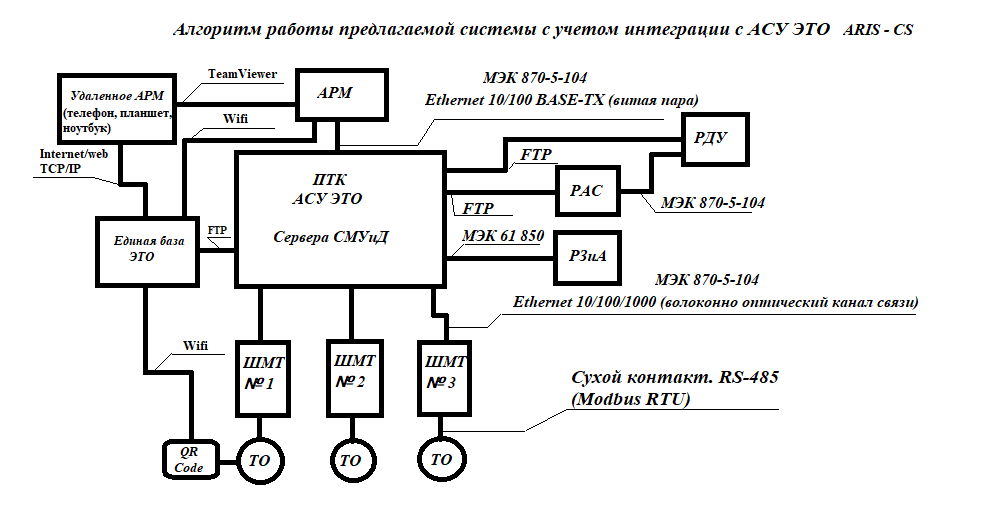 Рис. 7.Система СМУиД АСУ ЭТО, АИИС КУЭ С учетом внедрения QR-кода и TeamViewerУстановив QR-код на трансформатор, РПН, газоанализатор, ШАОТ, оперативный персонал при обходе или проверке технического состояния электрооборудования может просканировать его, используя установленное приложение («Молния QR-сканер») на своем телефоне.Для этого он наведет фотокамеру, поймает код в рамке и получит всю информационную базу о трансформаторе. При необходимости на расстоянии можно продиагностировать проблему, с помощью удаленного АРМ (ноутбук, телефон, планшет) можно подключиться к оборудованию, используя программу удаленного администрирования «Team Viewer». И при обнаружении неисправности электрооборудования, административный персонал на расстоянии может дать устное распоряжение по выполнению каких-либо мероприятий по ликвидации аварии. В тоже время оперативный персонал, используя QR-код, сможет начать диагностировать оборудование, взяв всю необходимую информацию о предыдущей диагностики из единой базы на основе ПО (рис. 8).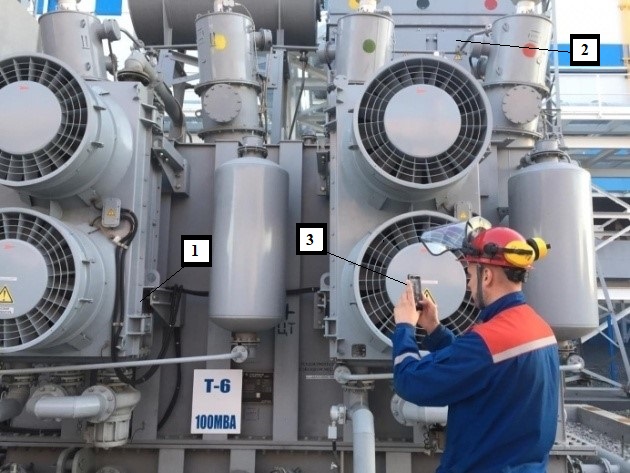 Рис. 8. Сканирование QR-кода на Тольяттинском трансформаторе:1 – QR-код; 2 – трансформатор; 3 – аутентификация / сканирование.Вышеописанный алгоритм работы системы мониторинга, управления и диагностики трансформаторного оборудования и внедрение технологии Smart Grid в промышленных электрических сетях могут применяться в филиале АО «Татэнерго» - Казанская ТЭЦ-1, основной деятельностью которой является выработка электрической и тепловой энергии. Для этого, в первую очередь, необходимо создать единую эксплуатационную базу предприятия, структурные схемы, далее подобрать протоколы передачи данных. Рассчитать смету расходов для создания программного обеспечения и срок окупаемости.ЗаключениеТаким образом, повреждения ТО нарушают работу энергосистемы и потребителей электроэнергии, а ненормальные и аварийные режимы создают вероятность возникновения повреждений или нестабильности работы энергосистемы. Для обеспечения безаварийной работы энергетической системы необходимо, как можно быстрее выявить причину и отделять место повреждения от неповрежденной сети, восстанавливая нормальные условия их работы и прекращая разрушения на месте повреждения. Опасные последствия ненормальных режимов можно предотвратитьпутем своевременного обнаружения отклонения от нормального режима и принятия меры к его устранению (снизить ток при его нарастании, понизить напряжение при его увеличении и т.д.). Методы, используемые в настоящее время, не обнаруживают опасные ухудшения состояния изоляции, не чувствительны к её старению, а в некоторых случаях ошибочно оценивают состояние изоляции. В связи с этим возникает необходимость в создании и применении автоматических устройств управления и различных систем мониторинга, выполняющих указанные операции, защищающих систему и ее элементы от опасных последствий, повреждений и ненормальных режимов.Внедрение таких систем, как СМУиД, АСУ ЭТО, АИИС КУЭ и QR-код с удаленным мониторингом и возможностью управления и отслеживания через программу удаленного администрирования «Team Viewer» в филиал АО «Татэнерго» - Казанская ТЭЦ-1 поможет реализовать оперативность при ликвидации аварийных режимов оборудования и досрочное выявление ненормального режима работы трансформаторов, сделает производство более эффективным, сэкономит время на обследование тех или иных дефектов оборудования, снизит затраты на эксплуатацию парка оборудования. Мы предлагаем вариант модернизации и полной автоматизации системы с применением автоматизированных систем управления.К Г Э УМИНИСТЕРСТВО НАУКИ И ВЫСШЕГО ОБРАЗОВАНИЯ РОССИЙСКОЙ ФЕДЕРАЦИИФедеральное государственное бюджетное образовательное учреждение высшего образования«КАЗАНСКИЙ ГОСУДАРСТВЕННЫЙ ЭНЕРГЕТИЧЕСКИЙ УНИВЕРСИТЕТ»(ФГБОУ ВО «КГЭУ»)